VINCENZO SILVESTRIB.Eng., M.Eng., Ph.D. (McGill)Professeur titulaireDépartement des génies civil, géologique et des minesÉcole Polytechnique de MontréalCoordonnées	
Tél.: (514) 340-4711 poste 4503
Téléc.: (514) 340-5841
Local: B-338
vincenzo.silvestri@polymtl.ca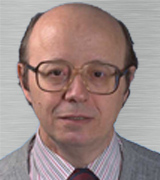 RECHERCHEIntérêts de rechercheOffshore (conception de pieux pour projets)Matériaux GéotechniqueFondations Sol (propriétés et comportement)Géotechnique environnementaleChaussées (conception)Argiles sensibles (comportement sous sollicitations diverses).Unité(s) de rechercheGroupe de recherche en géotechnique (GRG),  Co-responsableCURRICULUM VITAEVINCENZO SILVESTRI, Ph.D.Professor,Department of civil, geological and mining engineeringÉcole Polytechnique de Montréal,P. Box 6079, Station Centre-Ville,Montréal, Québec,Canada H3C / 3A7Tel. : 1-514-340-4711 (Ext. 4503) Email : vincenzo.silvestri@polymtl.ca  DIPLOMASB.Eng. (Civil): McGill University, Montréal, 1968M.Eng. (Soil Mechanics): McGill University, Montréal, 1969Ph.D. (Soil Mechanics): McGill University, Montréal, 1974 EXPERIENCEProfessor Department of civil, geological and mining engineeringÉcole Polytechnique de Montréal, 1977 - presentProfessorSabbatical LeaveDepartment of civil engineeringLaval University, Québec, 2000 - 2001Senior Engineer and Vice-PresidentMon - Ter - Val Inc., MontréalGeotechnical investigationsPavement and concrete1972 - 1977DemonstratorDepartment of civil engineering and applied mechanicsMcGill University,Montréal, 1968 - 1974Consultant and expert witnessMontréal, 1977 - presentRESEARCH INTERESTSShallow and deep foundationsFills and cuts in clay depositsRetaining wallsField tests (VST, PMT, SBPMT, CPT, CPTU, DMT)Analytical and  numerical analyses